aff. N. 798 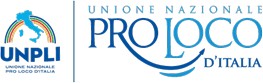 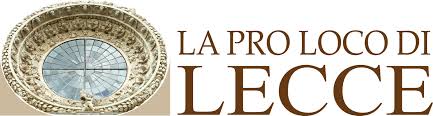 www.prolocolecce.it laprolocodilecce@libero.itVia Lazari 12, Lecce 73100ADESIONE SOCIO PRO LOCOIl sottoscritto/a  	Nato/a il 	a 		( 	) (C.F. 		)Residente in  	Comune 	( 	)  CAP  	Cell. 	E-mail  	presa visionedello Statuto dell’Associazione, che dichiaro di condividerechiedodi essere ammesso quale socio dell’Associazione Pro Loco 	.Letta l’informativa sul trattamento dei dati personali ai sensi dell’art. 13 del Regolamento UE 679/2016 (“GDPR”), allegata al presente modulo, in qualità di interessatoautorizzo/do il consensoal trattamento dei miei dati personali, da svolgersi in conformità a quanto indicato nella suddetta informativa e nel rispetto delle disposizioni del Regolamento UE 679/2016 (“GDPR”); 	, lì  	Firma del Socio (leggibile)INFORMATIVA AI SENSI DEGLI ART. 13-14 DEL GDPR (GENERAL DATA PROTECTION REGULATION) 2016/679 E DELLA NORMATIVA NAZIONALESecondo la normativa indicata, il trattamento relativo al presente servizio sarà improntato ai principi di correttezza, liceità, trasparenza e di tutela della Sua riservatezza e dei Suoi diritti.In riferimento al trattamento dei dati personali, strettamente pertinenti all'esecuzione delle attività affidate attraverso il rapporto associativo tra le Parti, si indica l’elenco delle finalità dei trattamenti:Verifiche amministrative, gestione iscrizione, rinnovi e pagamenti sociGestione per convenzioni con fornitori di servizi e beniGestione per servizio civile universaleGestione per newsletter e riviste in formato digitale e cartaceo per comunicazione eventi, progetti ed iniziativeGestione per comunicazione servizi offerti dai convenzionati unpliGestione nominativi per coperture assicurative e infortuniNotizie relative alla vita associativaGestione per il supporto nelle attività fiscali, amministrative, legali, contabiliGestione per tesseramento circoli Pro Loco-UNPLIGestione della sicurezza protocollo informaticoAi sensi dell'articolo 13 del GDPR 2016/679, pertanto, Le forniamo le seguenti informazioni:I dati personali che in occasione dell'attivazione del presente servizio saranno raccolti e trattati riguardano:Dati comuni: nome, cognome, data e luogo di nascita, sesso, indirizzo, recapito telefonico, e-mail, numero tesseraDati fiscali: codice fiscale, partita iva, ibanDati assicurativiDati tecnici (indirizzo IP, tipologia di browser, cookies, social) Non sono previsti trattamenti di particolari -ex dati sensibili)I dati raccolti saranno trattati in quanto:l'interessato ha espresso il consenso al trattamento dei propri dati personali per una o più specifiche finalità (in questo caso il consenso sarà acquisito con separato atto);il trattamento è necessario all'esecuzione di un contratto di cui l'interessato è parte o all'esecuzione di misure precontrattuali adottate su richiesta dello stesso;il trattamento è necessario per adempiere un obbligo legale al quale è soggetto il titolare del trattamento;il trattamento è necessario per il perseguimento del legittimo interesse del titolare del trattamento o di terzi, a condizione che non prevalgano gli interessi o i diritti e le libertà fondamentali dell'interessato che richiedono la protezione dei dati personali, in particolare se l'interessato è un minore.I dati personali forniti saranno oggetto di raccolta, registrazione, organizzazione, strutturazione, conservazione, adattamento o modifica, estrazione, consultazione, uso, comunicazione mediante trasmissione, limitazione, cancellazione o distruzione.In caso di comunicazione i dati saranno trasmessi a UNPLI Nazionale e Articolazioni Periferiche nel ruolo di Responsabili e Contitolari del Trattamento ai sensi dell’art. 28 del GDPR (UE) 679/2016, attraverso l’applicativo Myunpli o altro mezzo idoneo.Il trattamento non comporta l'attivazione di un processo decisionale automatizzatoSi informa che, tenuto conto delle finalità del trattamento come sopra illustrate, il conferimento dei dati è volontario ed il loro mancato, parziale o inesatto conferimento potrà avere, come conseguenza, l'impossibilità di svolgere le attività previste dal servizioIl trattamento sarà effettuato sia con strumenti manuali e/o informatici e telematici con logiche di organizzazione ed elaborazione strettamente correlate alle finalità stesse e comunque in modo da garantire la sicurezza, l'integrità e la riservatezza dei dati stessi nel rispetto delle misure organizzative, fisiche e logiche previste dalle disposizioni vigenti.In particolare sono state adottate le seguenti misure di sicurezza: misure specifiche poste in essere per fronteggiare rischi di distruzione, perdita, modifica, accesso, divulgazione non autorizzata, la cui efficacia va valutata regolarmente, Sistemi di autenticazione, sistemi di autorizzazione, sistemi di protezione (antivirus; firewall; antintrusione; altro) adottati per il trattamento Sicurezza anche logisticaI dati personali saranno utilizzati fino alla cessazione del rapporto associativo e comunque non oltre i successivi 12 mesi. In ogni caso ai sensi dell’art. 5, comma 1 lett. e) del GDPR gli stessi potranno essere conservati per un periodo di tempo non superiore al conseguimento delle finalità per le quali sono stati raccolti e trattati, fatti salvi gli obblighi di legge previstiLei potrà, in qualsiasi momento, esercitare i diritti:di richiedere maggiori informazioni in relazione ai contenuti della presente informativadi accesso ai dati personali;di ottenere la rettifica o la cancellazione degli stessi o la limitazione del trattamento che lo riguardano (nei casi previsti dalla normativa);di opporsi al trattamento (nei casi previsti dalla normativa);alla portabilità dei dati (nei casi previsti dalla normativa);di revocare il consenso, ove previsto: la revoca del consenso non pregiudica la liceità del trattamento basata sul consenso conferito prima della revoca;di proporre reclamo all'autorità di controllo (Garante Privacy)di dare mandato a un organismo, un'organizzazione o un'associazione senza scopo di lucro per l'esercizio dei suoi dirittidi richiedere il risarcimento dei danni conseguenti alla violazione della normativa (art. 82)Qualora il titolare del trattamento intenda trattare ulteriormente i dati personali per una finalità diversa da quella per cui essi sono stati raccolti, prima di tale ulteriore trattamento verranno fornite informazioni in merito a tale diversa finalità e ogni ulteriore informazione pertinente.L’esercizio dei suoi diritti potrà avvenire attraverso contatto diretto e/o l’invio di una richiesta anche mediante email al Presidente della Pro Loco.La informiamo che potrà ottenere ulteriori informazioni sul trattamento dei dati e sull'esercizio dei sui diritti nonchè sulla disciplina normativa in materia ai seguenti riferimenti:DescrizioneRiferimentiRecapito Presidente e/o Referente privacy Pro LocoGarante italiano della protezione dei datihttp://www.garanteprivacy.it